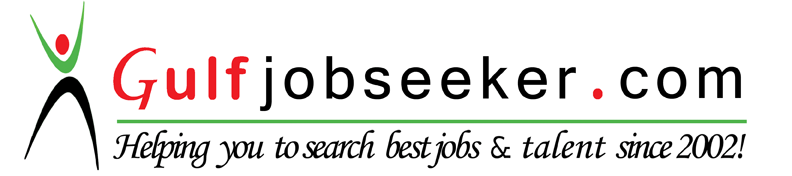 Whats app  Mobile:+971504753686 Gulfjobseeker.com CV No:1570494E-mail: gulfjobseeker@gmail.comTo work in a responsible and challenging position in a professional organization where I can utilize my professional skills, knowledge and my entire personality for the betterment of the organization and implement better ways and means to achieve the organizational goals and objectives.KEY TRANSFERABLE SKILLSAnalytical and conceptual thinking with an organized approach to manage time and workloads. Ability to handle, analyze and interpret data by carrying out various independent researches. Advanced problem solving and numeracy skills.Enhanced communication skills, both written and verbal, developed through numerous essays and 	presentations.work Experience Supply Chain Associate, Moulana SanitaryWare Trading LLC, (November 2013- July 2015)	(A Well-established family run retail and wholesale dealer of sanitary and plumbing materials)	Continuous assessment of the shipments   	received, damaged goods.Cross checking materials that have been 	despatched in accordance to P.O and 	Invoice.Rectifying problems arising from damages 	and shortagesMaintaining daily shipping and receiving 	logsDocument all purchases and escalate any 	customer grievancesRecord shipment data such as weight, 	charges and damages whilst complying 	with 	company standards.Coordinate daily shipping activities and 	maintain good relationship with 	stakeholders, customers & shippersFrequent checking of stocks to keep the 	demand and supply balanced.Coordinate deliveries, logistics as well as 	control inventory.Purchaser/Expeditor, Moulana Trade Links (September 2015-January 2016)	(A Retail Outlet of Moulana Group, dealing in luxury sanitary ware)Forecast the demand of the products and 	place appropriate purchase orders .Liaise, network and maintain effective 	relationships with customers, colleagues 	and suppliers.Assess and prepare quotations/tendersAdminister timely delivery of products Provide cost effective purchase solutionsResolve discrepancies and comply with.PERSONAL CERTIFICATIONBanking and Insurance									(October 2010)	Bharathiar University, License A 036565Summary of educationMaster of Science in Logistics and Supply Chain						      (2013-2015)University of Wollongong in Dubai, United Arab Emirates.Logistics System Management	Logistics Information SystemInventory ManagementProcess and Change managementSupply Chain ManagementStrategic Supply Chain ManagementProcurement ManagementProject submitted: Zara Case Study;In depth knowledge on Zara's Supply chain and procurement.Supply chain details, SWOT Analysis, Areas of concentration.Critical, Analytical and In-depended thinking from regular interpretation of qualitative and quantitativeStressing on key issues, Challenges faced, Recommendations such as Lack of store managers, Centralized distribution etc was noted.Bachelor of Commerce with major in Corporate Secretary ship                                                    (2009-2012)Dr G.R.D College of Arts & Science, Bharathiyar University.ACHIEVEMENTSProject Management: Coursework regularly required prioritising, organising and delivering within tight deadlines.Undergone 3 day training in "Investment and Portfolio Management" at G.R.D College.Has attended "The Hindu" Business Line workshop “Shifting Shapes: The new meaning of Brands”.Awarded Distinction in the core module: Inventory Management.ADDITIONAL TRAINING & SKILLsComputer Proficiency:  Microsoft Office, Tally 9.0, Wings Accounting.Learned to – Be a team playerTake proper decisions on behalf of teamTo create a good working environmentTo communicate better amongst a groupSurvival Skills one week intensive training.PERSONAL INFORmationSexMaleDate of BirthDecember 19, 1990Languages KnownEnglish, Hindi, Malayalam and Tamil.